CURRICULUM VITAESYED 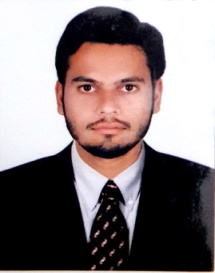 MECHANICAL ENGINEEREmail: syed.377971@2freemail.com C/o-Cell:  +971501685421Immediate joining Certificate attested UAECARRIER OBLECTIVESIn quest of building a career with leading organizations in Construction Industry, to                        prove my potential and technical ability. My desire is to reach commendable heights in the chosen profession through continuous learning and development.QUALIFICATION:B-tech In Mechanical Engineering affiliated to JNTU HyderabadWORK EXPERIENCE IN INDIA:VIJETA CONSTRUCTIONSHaving 2 Years of work experience in  Site Engineer .Good understanding of Mechanical Drawings, Planning of Projects & MaintenanceRESPONSIBILITY :Generally responsible for implementations and monitoring of all mechanical related works at site per approved drawings and methods and safety rules. Estimates, prepares and assigns the resources such as manpower, materials, consumables, equipment, tools, etc.Interprets construction drawings and studies the contract documents and applicable standards or specifications prior to execution of any jobsPlans the execution of all Mechanical related works and coordinates the works to Electrical and civil groups.Assign targets for accomplishments and ensure targets are met on daily basis for all Mechanical group.Submits site daily reports, inspection requests, estimates and all applicable monitoring reports on regular basis or as required. Supports the MEP Manager in accomplishing all the goals and targets for the Mechanical works at site.Ensures that all the works done are in accordance with the approved construction drawings, contract documents, project specifications, and all applicable standards whether local, national or international standards.Ensures that all site works are done according to all applicable quality standards.Directly responsible for the safety of all Mechanical groups’ personnel of the project by ensuring that the project execution will be done according to all applicable health, safety, sanitary and environmental standards.Carrying out all Mechanical Works and equipment's installation activities. Attends regular meeting with client, civil engineers and consultant to provide update on project progress.  Able to lead site personnel to execute and completion of job on time at site .TECHNICAL SKILLSHVAC and MEP -Design in Construction Industry.Capable of working on International (Gulf) Projects..Ability to handle Site Erection/Inspection of HVAC SystemsCOMPUTER SKILLSSoftware’s                     :       AutoCAD , MQUAY , HAP , E20 form                               Operating System	:      Windows xp, Windows7, Windows8 Soft Skills		:       MS Word, Excel, PowerPoint, ProjectPERSONAL PROFILE:Date of birth	:	20 –JULY-1994Marital status	:	UN-MarriedNationality	:	IndianLanguages known	:	 English & Urdu ,Telugu.Visa status                   :           Visit visaDECLARATION:     The above information is true to the best of my knowledge and assure you that could serve up to your expectation if provided an opportunity